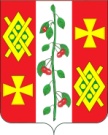 АДМИНИСТРАЦИЯ  КРАСНОСЕЛЬСКОГО СЕЛЬСКОГО ПОСЕЛЕНИЯДИНСКОГО РАЙОНА                                                          ПОСТАНОВЛЕНИЕот 27.10.2015                                                                                                                      № 292                                                            село КрасносельскоеО подготовке проекта внесения изменений в генеральный план Красносельского сельского поселения Динского района Краснодарского краяВ целях определения назначения территории Красносельского сельского поселения Динского района исходя из социальных, экономических, экологических и иных факторов для обеспечения устойчивого развития территории, развития инженерной, транспортной и социальной инфраструктур, обеспечения учета интересов граждан и их объединений, в соответствии со статьей 24 Градостроительного кодекса Российской Федерации, Федеральным законом от 06.10.2003 года №131-ФЗ «Об общих принципах организации местного самоуправления в Российской Федерации», Приказом Министерства регионального развития Российской Федерации от 26.05.2011 года № 244, на основании Устава Красносельского сельского поселения Динского района, п о с т а н о в л я ю:1. Подготовить проект «Внесение изменений в генеральный план Красносельского сельского поселения Динского района Краснодарского края».2. Возложить подготовку проекта внесения изменений в генеральный план Красносельского сельского поселения Динского района Краснодарского края на архитектора администрации Красносельского сельского поселения Динского района (Молодцова).3. Архитектору администрации Красносельского сельского поселения Динского района в течение 15 дней после принятия настоящего постановления подготовить задание на выполнение работ по «Внесению изменений в генеральный план Красносельского сельского поселения Динского района Краснодарского края».4. Опубликовать настоящее постановление в установленном порядке и разместить на официальном сайте администрации Красносельского сельского поселения Динского района Краснодарского края.5. Контроль за выполнением настоящего постановления оставляю за собой.6. Постановление вступает в силу со дня его опубликования.Глава Красносельскогосельского поселения                                                                     М.В.Кныш